GRADIVO ZA 21. REDNO SEJO OBČINSKEGA SVETA, 26. 09. 2014SPREJEM SKLEPOV V ZVEZI Z IZVEDBO PREDVIDENIH INVESTICIJVEČNAMENSKI OBJEKT HRIBObčina Loški Potok je pričela z aktivnosti za gradnjo Večnamenskega objekta Hrib. Za omenjeno območje je izdelan OPPN. Na tem območju  se predvideva gradnja večnamenskega objekta Hrib, ki naj bi bil po obliki in po funkciji podoben gasilskemu domu v Grahovem pri Cerknici. Na podlagi teh predpostavk smo zbirali ponudbe za pripravo projektne dokumentacije. Pridobili smo 3 popolne ponudbe. Najugodnejšo ponudbo je poslalo podjetje AREALINE d.o.o. iz Postojne in sicer v znesku 13.578,60 eur z ddv. Z izbranim projektantskim podjetjem se bo sklenila pogodba za projektiranje. V prvi fazi se izdela idejno zasnovo, ki jo je potrebno uskladiti skupaj z PGD Hrib, ki bo tudi končni uporabnik novih prostorov. Pred izdajo gradbenega dovoljenja bo potrebno urediti še zemljišče za gradnjo (potrebna je parcelacija in odkup). V letu 2014 se predvideva pričetek izdelave IDZ (idejne zasnove), v naslednjem letu pa se pričnejo aktivnosti v zvezi z odkupom parcele, izdelavo PGD (projekta za gradbeno dovoljenje) in pridobitvijo gradbenega dovoljenja. Večnamenski objekt Hrib je v veljavnem NRP-ju predviden za leto 2015 in 2016.S K L E P A :Občina Loški Potok naroča izdelavo projektne dokumentacije za Večnamenski objekt Hrib in vodi aktivnosti za pridobitev gradbenega dovoljenja.Občina Loški Potok umesti  izdelavo projektne dokumentacije in odkup zemljišča za Večnamenski objekt Hrib v proračun 2015 in NRP.SANACIJA BREŽINE IN VOZIŠČA NA CESTI JP 731341 HRIB – DEDNEK – BELA VODA IN JP 731411 KAPLA – SREDNJA VASZaradi vse večje frekvence tovornih vozil na cesti Hrib – Bela Voda se je na vozišču pred zaselkom Dednek udrlo vozišče. Kljub že nekaj manjšim posegom za stabilizacijo brežine in bankine je spodnji rob vozišča še kar naprej drsel in se posedal. Glede na stanje na terenu in ugotovitev, da je za potrebe žagarskega obrata pri Beli Vodi in spravilo lesa iz državnih in zasebnih gozdov potreba po tovornem prometu vse večja, smo se odločili, da omenjeni cestni ovinek nekoliko pomaknemo v kompaktno (kamnito) brežino in tako ob enem razširimo vozišče ter se odmaknemo od spodnjega roba vozišča in tako uredimo ovinek preglednejši in varnejši. Na podlagi popisa za izvedbo zemeljskih in asfalterskih del smo pridobili 3 ponudbe, med katerimi smo izbrali najugodnejšega in sicer podjetje TANKO d.o.o. iz Ribnice. Zemeljska dela smo pričeli izvajati v začetku meseca septembra.Zaradi dotrajanosti in poškodb na cesti JP Kapla – Srednja vas smo se po posvetu z vzdrževalcem cest in predstavniki gradbene stroke odločili, da zaradi prevelikih poškodb (udarne jame, kolesnice, razpoke) na vozišču na dolžini cca 100 metrov nikakor ni ekonomsko upravičeno krpanje udarnih jam, ampak je glede na poškodbe upravičena le zamenjava dela zgornjega ustroja vozišča in celotna preplastitev. Na podlagi popisa za izvedbo zemeljskih in asfalterskih del smo pridobili 3 ponudbe, med katerimi smo izbrali najugodnejšega in sicer podjetje TANKO d.o.o. iz Ribnice. Dela bomo pričeli izvajati takoj, ko bo sanacijo dopuščalo vreme in bo znan terminski plan asfaltiranja.Za obe zgoraj navedeni sanaciji vozišča in brežine je bil kot najugodnejši ponudnik izbrano podjetje TANKO d. o. o. iz Ribnice, ki je ponudil skupno najnižjo ceno in sicer 26.993,72 eur z ddv. Za pokritje te investicije bo Občina Loški Potok namenila namenska sredstva, ki jih je pridobila od prihodkov iz državnih gozdov, ki so predmet koncesije.S K L E P I :Občina Loški Potok umesti investiciji SANACIJA BREŽINE IN VOZIŠČA NA CESTI JP 731341 HRIB – DEDNEK – BELA VODA  in JP 731411 KAPLA – SREDNJA VAS v rebalans proračuna za leto 2014 in kot vir financiranja se navede namenska sredstva od prihodkov iz državnih gozdov, ki so predmet koncesije.Občina Loški Potok izvede navedeni investiciji v letu 2014.Pripravil:Sašo DebeljakSprejem sklepov v zvezi z izvedbo predvidenih investicij  ( ESA  174 )V mesecu aprilu 2014 je stopil v veljavo Energetski zakon, ki predpisuje obvezno izdelavo energetske izkaznice za objekte v javni lasti.  336. člen  Energetskega zakona (obveznost namestitve energetske izkaznice) nalaga  lastniku izdelavo in  namestitev  energetske izkaznice na vidno mesto  v stavbah , ki so v javni lasti  s celotno uporabno tlorisno površino nad 250 m². Trenutno je meja za obvezno izdelavo EI ne glede na navedeni člen zakona, nad 500 m2 uporabne površine objekta, po 9.6.2015 se ukrep zaostri in postane meja 250 m2. Za neupoštevanje Energetskega zakona so tudi predvidene globe, ki so navedene v zakonu. V lasti občine Loški Potok so naslednje stavbe, ki morajo po Energetskem zakonu  imeti EI:Na osnovi zgoraj navedenih dejstev predlagam, da občinski svet sprejme naslednji S K L E P :Za izdelavo energetskih izkaznic za javne stavbe v lasti občine Loški Potok se za stavbe, ki imajo večjo uporabno površino od 250 m2 v skladu z ZJN-2 izbere izvajalca. Potrebna sredstva se rezervirajo z rebalansom proračuna 2014 oziroma v proračunu 2015. Pripravil:Viljem Vesel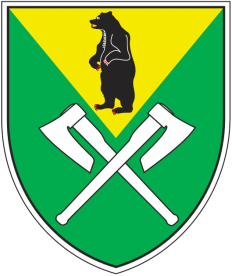 ESA: 174Zap. štev.StavbaUporabna površinaV m2Številka stavbe 1Občinska stavbaHrib 17 439,30 17 2Osnovna šola A.D.Hrib 1012634,20 2663 Telovadnica pri OŠHrib 101492,30 607 4Dom starejših občanovHrib 104 2051,70 414 5 Osnovna šola A.D.Podpreska 3274,00306Večnamenskastavba Podpreska 3a500,80NOVA7Zdravstvena postajaHrib545,101088Poslovno stanovanjskastavba  Hrib 71.275,806189Zdravstveni domHrib1037,5010810KTCHrib 141413,35NOVA